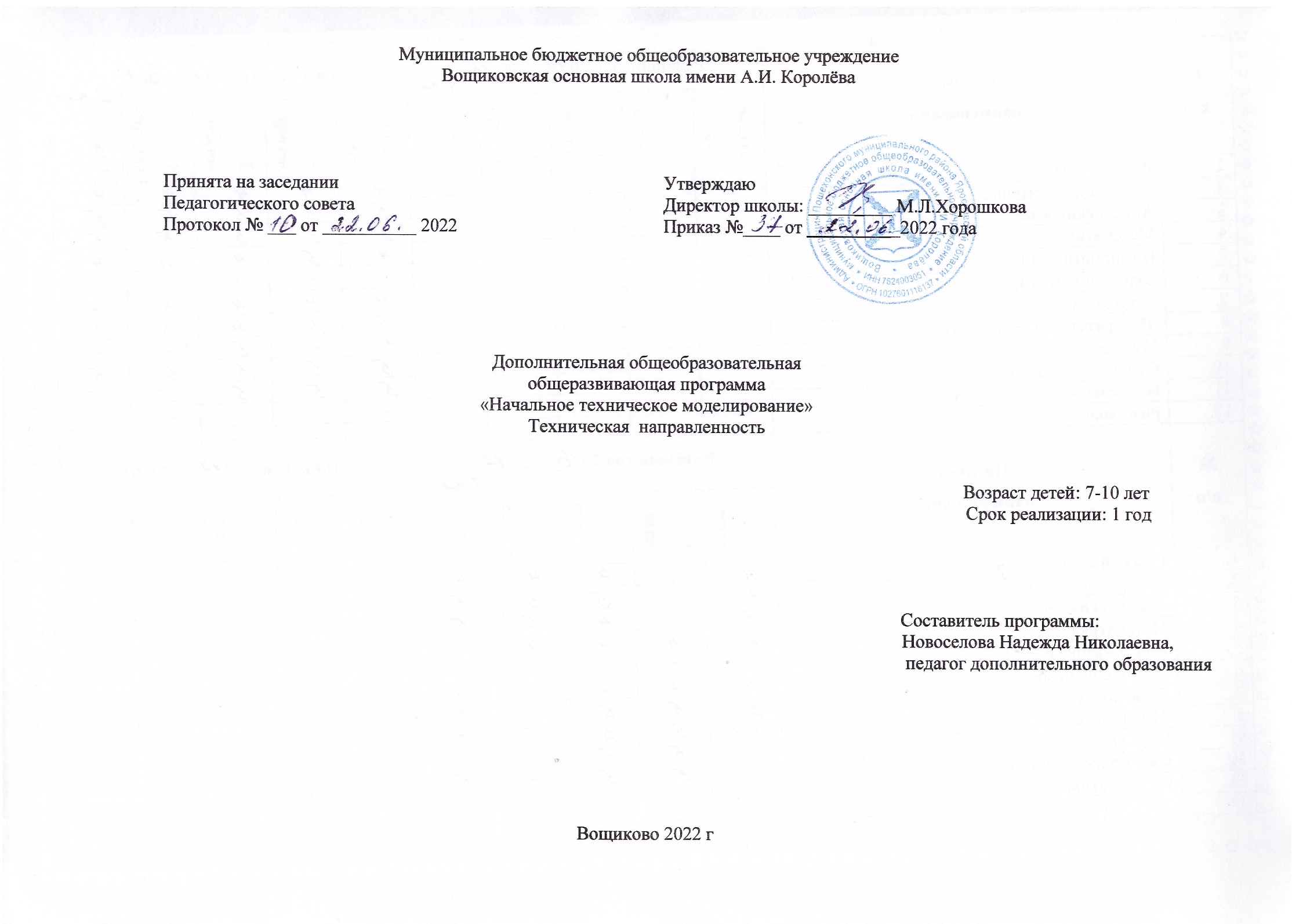 Пояснительная запискаДополнительная  общеобразовательная  программа «Начальное техническое моделирование» разработана на основе следующих нормативных документов:Федеральный закон от 29.12.2012  №273 «Об образовании в РФ».Приказ Министерства просвещения РФ от 9 ноября 2018 г. N 196 "Об утверждении Порядка организации и осуществления образовательной деятельности по дополнительным общеобразовательным программам" с изм. и доп. от 30.09.2020 гКонцепция развития дополнительного образования детей до 2030 года, утвержденная  распоряжением Правительства Российской Федерации от 31 марта 2022 г. № 678-рСанПиН 2.4. 3648-20: ««Санитарно-эпидемиологические требования к организациям воспитания и обучения, отдыха и оздоровления детей и молодежи».Письмо МО и науки от 14.12.2015 №09-3564 «О внеурочной деятельности и реализации дополнительных общеобразовательных программ».Приказ ДО ЯО от 07.08.2018 №19-нп «Об утверждении Правил персонифицированного финансирования дополнительного образования детей в Ярославской области». Стратегия развития информационного общества в Российской Федерации на 2017—2030 годы (утв. Указом Президента РФ от 9 мая 2017 г. № 203).Направленность программы. Программа имеет научно-техническую направленность и призвана решать проблему логического, алгоритмического и творческого мышления, а также способствовать формированию у обучающихся потребности в получении дополнительных знаний в области технического конструирования. Актуальность программы. Новые жизненные условия, в которые поставлены современные обучающиеся, вступающие в жизнь, выдвигают свои требования:быть мыслящими, инициативными, самостоятельными, вырабатывать свои новые оригинальные решения;быть ориентированными на лучшие конечные результаты.Реализация этих требований предполагает развитие человека с творческими способностями. Характеризуя актуальность темы, видим, что особое значение приобретает проблема творчества; способностей детей, развитие которых выступает своеобразной гарантией социализации личности ребенка в обществе.Ребенок с творческими способностями – активный, пытливый. Он способен видеть необычное, прекрасное там, где другие это не видят; он способен принимать свои, ни от кого независящие, самостоятельные решения, у него свой взгляд на красоту, и он способен создать нечто новое, оригинальное. Здесь требуются особые качества ума, такие как наблюдательность, умение сопоставлять и анализировать, комбинировать и моделировать, находить связи и закономерности и т.п. – все то, что в совокупности и составляет творческие способности.Творческое начало рождает в ребенке живую фантазию, живое воображение. Творчество по природе своей основано на желании сделать что-то, что до тебя еще никем не было сделано, или, хотя то, что до тебя существовало, сделать по-новому, по-своему, лучше. Иначе говоря, творческое начало в человеке – это всегда стремление вперед, к лучшему, к прогрессу, к совершенству и, конечно, к прекрасному в самом высоком и широком смысле этого понятия. Вот такое творческое начало искусство и воспитывает в человеке, и в этой своей функции оно ничем не может быть заменено. По своей удивительной способности вызывать в человеке творческую фантазию оно занимает, безусловно, первое место среди всех многообразных элементов, составляющих сложную систему воспитания человека. А без творческой фантазии не сдвинуться с места ни в одной области человеческой деятельности. У школьника огромный потенциал фантазии, который с возрастом снижается, поэтому задачей программы является удержать и развить этот потенциал, сформировать и совершенствовать уникальные детские способности.Отличительными особенностями данной программы является то, что в ней сделан акцент на:комплексный подход к содержанию в области технического творчества;повышение мотивации к занятиям посредством включения детей в креативную деятельность;формирование у учащихся специальных знаний в области технического конструирования и моделирования из различных материалов и с использованием современного материально-технического оснащения объединений научно-технической направленности;пробуждение у детей интереса к науке и технике, способствование развитию у детей конструкторских задатков и способностей, творческих технических решений.Отличительные особенности программы -  интеграция разных техник декоративно-прикладного искусства и технического творчества (аппликация, оригами, бумагопластика, конструирование, моделирование).  Применение информационно – коммуникативных технологий при сборке моделей и макетов, проведение экспериментов по исследованию различных материалов, способствуют достижению таких метапредметных результатов освоения программы дополнительного образования - владение навыками познавательной, учебно-исследовательской и проектной деятельности, поиск новых технических решений, работа с технической литературой, Интернет-ресурсами. Такая деятельность способствует готовности учащегося к самостоятельному поиску методов познания для изучения различных сторон окружающей действительности, достижению межпредметных результатов по математике, геометрии, черчении и окружающего мира, в процессе интеграции с которыми совершенствуются и закрепляются специальные компетенции учащихся в области технического моделирования.Адресат программы: участниками программы являются дети в возрасте 7-10 лет. Программа рассчитана на любой статус детей, имеющих любые интеллектуальные и творческие способности.  Набор детей носит свободный характер и обусловлен интересами учащихся и их родителей.Объём и срок освоения программы:Программа  «Начальное техническое моделирование»   разработана на 35 часов. Срок реализации программы 1 год.Форма обучения: очная.Режим занятий, периодичность и продолжительность занятий:Количество часов и занятий в неделю: 1Периодичность занятий: 1 день в неделюПродолжительность занятий: 45 мин.Особенности организации образовательного процесса. Образовательный процесс имеет развивающий характер, направленный на реализацию интересов и способностей детей, на создание ситуации успеха и обеспечение комфортности обучения.  Занятия носят характер живого общения, заинтересованного поиска решения проблем с помощью разумного сочетания самостоятельной деятельности, дозированной помощи и работы под руководством педагога. Сочетание разных методов обучения и видов учебной деятельности выводит ребенка за рамки привычного образовательного процесса, расширяет кругозор и дает возможность для духовного роста и продуктивного общения с обучающимися.Образовательный процесс  отвечает следующим требованиям: имеет развивающий характер, т.е. направлен на развитие у детей  интереса к исследовательской деятельности и формированию исследовательских навыков;разнообразен, как по форме (групповые и индивидуальные, теоретические и практические, исполнительные и творческие занятия), так и по содержанию;основывается на адаптированной программе, которая прошла психолого-педагогическую экспертизу, чтобы не навредить физическому здоровью учащихся.базируется на развивающих методах обучения детей;педагог обладает не только знаниями в предметной области, которую он преподает, но и психолого-педагогическими знаниями;используется диагностика интересов и мотивации детей с тем, чтобы обеспечить многообразие видов деятельности и форм их осуществления, которые позволило бы разным детям с разными интересами и проблемами найти себе занятие по душе;основывается на социальном заказе общества.Цель и задачи программы:Цель: развитие у учащихся первоначальных конструкторских умений, творческих способностей, мыслительных навыков в процессе освоения курса начального моделирования.Задачи:Обучающие- создавать условия для усвоения ребёнком практических навыков работы с материалами;- обучать первоначальным правилам инженерной графики, которые способствуют приобретению навыков работы с инструментами и материалами, применяемыми в моделизме;-  формировать умение планировать свою работу;-  обучать приёмам и технологии изготовления несложных конструкций.Развивающие-  создать условия к саморазвитию обучающихся;-  содействовать развитию у детей способностей к техническому творчеству;-  развивать политехническое представление и расширять технический кругозор;Воспитательные-  развивать коммуникативные навыки, умение работать в команде;-  вовлекать детей в соревновательную и игровую деятельность;-  воспитывать творческую активность;-  воспитывать уважение к труду и людям труда, чувства гражданственности,самоконтроля.Принципы реализации программы воспитание и обучение в совместной деятельности педагога и ребёнка; последовательность и системность обучения; принцип перехода от репродуктивных видов мыслительной деятельности через поэтапное освоение элементов творческого блока к творческой конструкторской деятельности; доступности; свободы выбора ребёнком видов деятельности; индивидуальности. Ожидаемые  результаты  реализации программыЛичностные результаты:У учащегося сформируются:нравственные нормы поведения; уважительное отношения к своей культуре;трудолюбие, усидчивость, аккуратность, умение работать в коллективе;мотивация к познанию и творчеству, трудовой деятельности, самостоятельность мышления.Метапредметные результаты:Учащиеся научатся:осуществлять поиск информации с использованием ресурсов библиотек и Интернета;анализировать, сравнивать, строить логические рассуждения; планировать, контролировать и оценивать учебные действия в соответствии с поставленной задачей;фантазировать, воображать, изобретать и быть активными в познании окружающего мира.Сформируются у учащихся универсальные учебные действия: Регулятивные УУД:самостоятельно обнаруживать и формулировать учебную проблему, определять цель учебной деятельности, выбирать тему проекта; выдвигать версии решения проблемы, осознавать конечный результат, выбирать из предложенных и искать самостоятельно средства достижения цели; составлять (индивидуально или в группе) план решения проблемы (выполнения проекта); работая по плану, сверять свои действия с целью и, при необходимости, исправлять ошибки самостоятельно; в диалоге с педагогом совершенствовать самостоятельно выработанные критерии оценки.Познавательные УУД:анализировать, сравнивать, классифицировать и обобщать факты и явления; выявлять причины и следствия простых явлений; строить логическое рассуждение, включающее установление причинно-следственных связей; создавать схематические модели с выделением существенных характеристик объекта; уметь определять возможные источники необходимых сведений, производить поиск информации, анализировать и оценивать ее достоверность.Коммуникативные УУД:самостоятельно организовывать учебное взаимодействие в группе (определять общие цели, распределять роли, договариваться друг с другом и т.д.).Предметные (программные) результаты 1 года обучения:понимают:назначение ручных инструментов для обработки бумаги, картона; простейшие графические изображения;умеют:     подбирать нужные материалы, инструменты и размещать их на рабочем месте;   определять название, материал, форму, размеры изделия;экономно использовать бумагу, картон и обрезки от них;самостоятельно изготавливать изделия (по образцу, по собственному замыслу);изготавливать игрушки из нетрадиционных материалов;владеют:способами изготовления деталей и их сборки;общими сведениями о профессиях, связанных с техникой;приемами разметки с помощью шаблонов и чертежно-измерительных инструментов (линейки, угольника, циркуля);навыками организации рабочего места и поддержания порядка во время работы;навыками правильного пользования ручными инструментами и приспособлениями;знаниями по истории развития технического моделирования;техническими приемами работы с бумагой и картоном;приемами декоративно-художественного оформления моделей и игрушек;правилами безопасности труда при работе с ножницами и другими ручными инструментамиУчебный план (35 часов)Содержание учебного плана1. Вводные основы конструирования.Теория.Вводное занятие. Знакомство с планом работы на год. Правила техники безопасности на занятиях детского объединения.Материалы и инструменты. Свойства бумаги (исследование). Некоторые элементарные сведения о производстве бумаги, картона, об их видах, свойствах и применении.Условные обозначения на графических изображениях – обязательное правило для всех. Знакомство в процессе практической работы с условным обозначением линии видимого контура (сплошная толстая линия). Знакомство в процессе практической работы с условным изображением линии сгиба и обозначением места для клея.Практика.Изготовление изделий на тему «Моя любимая поделка» с целью выявление интересов учащихся.2.1. Оригами.Теория.Конструирование поделок путём сгибания бумаги. Тестирование. История оригами. Условные обозначения, применяемые в оригами. Схемы в оригами. Термины, применяемые в оригами.Базовые формы оригами: треугольник, воздушный змей, двойной треугольник, двойной квадрат, конверт. Индивидуальная работа. Подготовка работ к выставкам и конкурсам.Практика.Складывание веселых мордочек зверей: лисенка, собаки, кота и бычка. Складывание фигурок уточки, петуха, воробья. Складывание фигурок рыбки и бабочки. Складывание фигурок жабы. Изготовление «вазочки». Оформление композиции.2.2. Работа с конструкторомТеория. Познавательная беседа о русских изобретателях и конструкторах. Виды конструкторов. Практика.Конструирование моделей из деталей конструкторов: по образцу; по собственному замыслу. 3. Бумагопластика.Теория.Знакомство с такими видами работы как аппликация, работа с салфетками, торцевание. Правила техники безопасности работы с ножницами. Выбор бумаги для торцевания.Практика.Составление аппликаций из ладошек. Мастерская Деда Мороза. Приемы работы с бумажными салфетками. Изготовление открытки в технике торцевания «23 февраля». Изготовление открытки в технике торцевания «8 марта».4. Модульное оригами.Теория.История развития техники модульного оригами. Правила техники безопасности. Азбука оригами. Какую бумагу лучше использовать. Инструменты и материалы. Разметка листов для изготовления модулей. Различные способы разметки. Подготовка модулей.Свойства бумаги для модульного оригами (исследование свойств бумаги). Виды модульного оригами на основе базовой формы «Треугольник» с элементами аппликации. Знакомство с техникой «Кусудама».Индивидуальная работа. Подготовка работ для выставки.Практика.Изготовление модулей для моделей. Сборка моделей «Тюльпан», «Еловая шишка», «Пасхальная корзина».Календарный учебный график. Формы контроляРезультатом реализации данной учебной программы являются выставки детских работ. Поделки-сувениры используются в качестве подарков.
 Оценочные материалыДля успешной реализации программы предлагается систематическое отслеживание результатов деятельности ребенка.Показатели критериев определяются уровнем: высокий (В) — 3 балла; средний (С) — 2 балла; низкий (Н) — 1 балл.1.Разнообразие умений и навыковВысокий (3 балла): имеет четкие технические умения и навыки, умеет правильно использовать инструменты (ножницы, линейка, карандаш, ластик).Средний (2 балла): имеет отдельные технические умения и навыки, умеет правильно использовать инструменты.Низкий (1 балл): имеет слабые технические навыки, отсутствует умение использовать инструменты.2. Глубина и широта знаний по содержанию программыВысокий (3 балла): имеет широкий кругозор знаний по содержанию курса, владеет определенными понятиями (название, определения…) свободно использует технические обороты, пользуется дополнительным материалом.Средний (2 балла): имеет неполные знания по содержанию курса, оперирует специальными терминами, не использует дополнительную литературу.Низкий (1 балл): недостаточны знания по содержанию курса, знает отдельные определения.3. Позиция активности и устойчивого интереса к деятельностиВысокий (3 балла): проявляет активный интерес к деятельности, стремится к самостоятельной творческой активности.Средний (2 балла): проявляет интерес к деятельности, настойчив в достижении цели, проявляет активность только на определенные темы или на определенных этапах работы.Низкий (1 балл): присутствует на занятиях, не активен, выполняет задания только по четким инструкциям, указаниям педагога.4. Разнообразие творческих достиженийВысокий (3 балла): регулярно принимает участие в выставках, конкурсах района.Средний (2 балла): участвует в выставках внутри кружка, учреждения.Низкий (1 балл): редко участвует в конкурсах, соревнованиях, выставках внутри кружка.5. Развитие познавательных способностей: воображения, памяти, речи, сенсомоторики.Высокий (3 балла): точность, полнота восприятия цвета, формы, величины, хорошее развитие мелкой моторики рук; обладает содержательной, выразительной речью, умеет четко отвечать на поставленные вопросы, обладает творческим воображением; у ребенка устойчивое внимание.Средний (2 балла): ребенок воспринимает четко формы и величины, но недостаточно развита мелкая моторика рук, репродуктивное воображение с элементами творчества; знает ответы на вопрос, но не может оформить мысль, не всегда может сконцентрировать внимание.Низкий (1 балл): не всегда может соотнести размер и форму, мелкая моторика рук развита слабо, воображение репродуктивное.Образовательные результатСтартовый: сентябрьПромежуточный: декабрь-январьИтоговый: майУсловия реализации программыДля успешной реализации программы необходимо выполнение ряда условий:Информационное обеспечениеГеронимус Т.М. Учимся мастерить: Учеб.-тетрадь №1 по трудовому обучению для учащихся 1-4 кл. четырехлет. Нач. шк. – М.: АСТ-ПРЕСС, 1998.-32с.Геронимус Т.М. Мои помощники инструменты: Учеб.-тетрадь №2 по трудовому обучению для учащихся 1-4 кл. четырехлет. Нач. шк. – М.: АСТ-ПРЕСС, 1998.-16с.Геронимус Т.М.  Бумажкино царство: Учеб.-тетрадь №3 по трудовому обучению для учащихся 1-4 кл. четырехлет. Нач. шк. – М.: АСТ-ПРЕСС, 1998.-16с.Геронимус Т.М.  Справочник маленького мастера: Учеб.-тетрадь №4 по трудовому обучению для учащихся 1-4 кл. четырехлет. Нач. шк. – М.: АСТ-ПРЕСС, 1998.-32 с.Геронимус Т.М.   Правила безопасной работы на уроках труда в 1-4 классах: Учеб.-тетрадь №4 по трудовому обучению для учащихся 1-4 кл. четырехлет. Нач. шк. – М.: АСТ-ПРЕСС, 1998.-16 с.Геронимус Т.М.  Серебряная паутинка: Учеб.-тетрадь №4 по трудовому обучению для учащихся 1-4 кл. четырехлет. Нач. шк. – М.: АСТ-ПРЕСС, 1998.-80 с.Журавлёва Т.М. Начальное техническое моделирование. // Программы для учреждений дополнительного образования и общеобразовательных школ «Техническое творчество учащихся». -М.: Просвещение, 1995. -160 с.Крылова О.Н. Поурочные разработки по трудовому обучению. 3 класс. Учебное пособие/О.Н.Крылова, Л.Ю. Самсонова. – М.; 2008. - 270с.Конышева Н.М. Наш рукотворный мир: Методические рекомендации к учебнику по технологии. 3 класс., 2004-80 с.Крылова О.Н. Поурочные разработки по трудовому обучению: 4 класс к учебнику Т.Н. Просняковой «Творческая мастерская. 4 класс/ О.Н.Крылова, Л.Ю Самсонова. – М.: 2008. - 253 с.Перевертень Г.И. Техническое творчество в начальных классах, 1988. – 160 с.: ил.Узорова О.В. Физкультурные минутки: Материал для проведения физкультурных пауз, 2005.- 96с.Ищук В.В., М.И. Нагибина, Календарные праздники, 2000. - 160с., ил.Литература, рекомендуемая для детей и родителей по данной программе: Журнал: Оригами искусство складывание из бумаги, №1-2 (16) январь-апрель 1999г., - 64с.Журнал: Оригами искусство складывание из бумаги, №4 (14) июль-август 1998г., -64с.Сержантова Т.Б. 100 праздничных моделей оригами/ Сержантова Т.Б.: М.: 2006. -208с.:Соколова С. Сказки из бумаги., 1998.- 224.Пандо Т.К. Практическое пособие «Ямальские мотивы в художественном конструировании из бумаги и другого материала», Надым 2009г.Уроки детского творчества. Перевод: Пронина Л. Редактор: Дюмина Г., Москва 1999Интернет ресурсы:https://www.google.ru/search  Поделки из бумаги.http://www.podelki-rukami-svoimi.ru Поделки своими руками.https://www.google.ru  Поделки из бумаги своими руками. Поделки в технике квилинг и оригами. Поделки к 23 февраля.  Поделки машинки своими руками. Поделки самолеты из бумаги. Поделки из бумаги на новый год. Поделки из бросового материала.Материально-техническое обеспечение:компьютер;мультимедиа проектор;доска – 1 шт., столы, стулья.Материалы и инструменты: наборы бумаги, картон, клей, нетрадиционный материал.Конструктор  базовый набор LEGO Education.Знание правил техники безопасности и их   соблюдение на занятиях.Кадровое обеспечение:Для реализации данной программы имеется специалист, который ориентируется в вопросах общей педагогики, понимает соотношение задач различных типов и видов образовательных учреждений, видит взаимосвязь школьного, профессионального и дополнительного образования. Имеет профессиональные знания, умения, навыки, педагогический такт. Владеет педагогической техникой и методами разрешения педагогических конфликтов. Обладает способностью  управлять собой. Умеет использовать необходимое оборудование в педагогической деятельности. Обладает:  культурой речи педагога;мастерством педагогического общения;целеустремленностью и настойчивостью;эмоциональной  стабильностью;доброжелательностью;способностью  к самоанализу;активностью;гибкостью ума;стрессоустойчивостью.Методическое и дидактическое о6еспечение. В процессе работы по программе используются информационно-методические материалы, имеющиеся в методическом кабинете, в библиотеке школы.При работе с детьми используются следующие методы: 1. Словесные. Инструктаж - вводный, текущий, заключительный - проводится при обучении детей трудовым действиям, практическим умениям и навыкам при работе с ножницами. Рассказ применяется при объяснении учащимся теоретического материала, при сравнительно небольшой затрате учебного времени. Беседа повышает познавательную активность детей, строится уже на имеющихся знаниях, умениях, навыках учащихся. 2. Наглядные: наблюдение учащимися натуральных объектов или их изображений, таблиц, схем, чертежей, моделей, при которых источником познания служат наглядные средства. 3. Практические: решения технологических задач, выполнение практических заданий. №п/пНаименование темыКоличество часовКоличество часовКоличество часовКоличество часовКоличество часов№п/пНаименование темыВсего часовТеорияПрактикаМТБ1.1.Вводное занятие (правила ТБ), понятия о материалах и инструментах,10,50,5Бумага, картон, ножницы, клей1.2.Вводные основы конструирования10,50,5Бумага, картон, ножницы, клей2.1.Модуль «Оригами» - 1,2 кл100,59,5Бумага, картон2.2.Модуль «Работа с конструктором» - 4 кл100,59,5Конструктор  базовый набор LEGO Education3.Модуль «Бумагопластика»100,59,5Гофрированная бумага, картон, ножницы, клей, пластилин, салфетки4.Модуль «Модульное оригами»120,511,5Бумага, картон, ножницы, клей, линейки, карандаши5.Итоговое занятие11Итого:352,532,5№Число Время проведенияФорма Кол-во часовТема занятияФорма контроля1Согласно расписания учебных занятийСогласно расписания учебных занятийВводное1Вводное занятие. Правила техники  безопасности на занятиях детского объединения. Материалы и инструменты. Входной контрольОпрос 2Согласно расписания учебных занятийСогласно расписания учебных занятийКомбинированное 1Вводные основы конструирования. Изготовление изделия «Моя любимая поделка»Наблюдение;Выставка работ3Согласно расписания учебных занятийСогласно расписания учебных занятийКомбинированное 1История оригами. Условные обозначения, применяемые в оригами. Схемы в оригами. Термины, применяемые в оригами.Складывание веселых мордочек зверей: лисенка, собаки, кота и бычка (1-2 кл.)Конструирование моделей из деталей конструктора по образцу (4 кл.)Наблюдение;Практическая работа 4Согласно расписания учебных занятийСогласно расписания учебных занятийПрактическое1Складывание веселых мордочек зверей: лисенка, собаки, кота и бычка (1-2 кл.)Конструирование моделей из деталей конструктора по образцу (4 кл.)Наблюдение;Практическая работа 5Согласно расписания учебных занятийСогласно расписания учебных занятийПрактическое1Складывание веселых мордочек зверей: лисенка, собаки, кота и бычка (1-2 кл.)Конструирование моделей из деталей конструктора по образцу (4 кл.)Наблюдение;Практическая работа 6Согласно расписания учебных занятийСогласно расписания учебных занятийПрактическое1Складывание фигурок уточки, петуха, воробья. (1-2 кл.)Конструирование моделей из деталей конструктора по образцу (4 кл.)Наблюдение;Практическая работа 7Согласно расписания учебных занятийСогласно расписания учебных занятийПрактическое1Складывание фигурок уточки, петуха, воробья. (1-2 кл.)Конструирование моделей из деталей конструктора по образцу (4 кл.)Наблюдение;Практическая работа 8Согласно расписания учебных занятийСогласно расписания учебных занятийПрактическое1Складывание фигурок рыбки и бабочки. (1-2 кл.)Конструирование моделей из деталей конструктора по замыслу (4 кл.)Наблюдение;Практическая работа 9Согласно расписания учебных занятийСогласно расписания учебных занятийПрактическое1Складывание фигурок рыбки и бабочки. (1-2 кл.)Конструирование моделей из деталей конструктора по замыслу (4 кл.)Наблюдение;Практическая работа 10Согласно расписания учебных занятийСогласно расписания учебных занятийПрактическое1Складывание фигурок жабы. (1-2 кл.)Конструирование моделей из деталей конструктора по замыслу (4 кл.)Наблюдение;Практическая работа 11Согласно расписания учебных занятийСогласно расписания учебных занятийПрактическое1Изготовление «вазочки». (1-2 кл.)Конструирование моделей из деталей конструктора по замыслу (4 кл.)Наблюдение;Практическая работа 12Согласно расписания учебных занятийСогласно расписания учебных занятийПрактическое1Изготовление «вазочки». Оформление композиции. (1-2 кл.)Конструирование моделей из деталей конструктора по замыслу. Выставка моделей. (4 кл.)Наблюдение;Выставка работ13Согласно расписания учебных занятийСогласно расписания учебных занятийКомбинированное 1Знакомство с такими видами работы как аппликация, работа с салфетками, торцевание. Правила техники безопасности работы с ножницами. Составление аппликации из ладошек.Наблюдение;Практическая работа 14Согласно расписания учебных занятийСогласно расписания учебных занятийПрактическое1Мастерская Деда Мороза. Изготовление елочных украшений из бумаги и картона.Наблюдение;Практическая работа 15Согласно расписания учебных занятийСогласно расписания учебных занятийПрактическое1Мастерская Деда Мороза. Изготовление елочных украшений из бумаги и картона.Наблюдение;Практическая работа 16Согласно расписания учебных занятийСогласно расписания учебных занятийПрактическое1Мастерская Деда Мороза. Изготовление елочных украшений из бумаги и картона.Наблюдение;Практическая работа 17Согласно расписания учебных занятийСогласно расписания учебных занятийКомбинированное 1Приемы работы с бумажными салфетками. Изготовление открытки в технике торцевания «23 февраля».Наблюдение;Практическая работа 18Согласно расписания учебных занятийСогласно расписания учебных занятийПрактическое1 Изготовление открытки в технике торцевания «23 февраля».Наблюдение;Практическая работа 19Согласно расписания учебных занятийСогласно расписания учебных занятийПрактическое1Изготовление открытки в технике торцевания «23 февраля».Наблюдение;Практическая работа 20Согласно расписания учебных занятийСогласно расписания учебных занятийПрактическое1Изготовление открытки в технике торцевания «8 марта».Наблюдение;Практическая работа 21Согласно расписания учебных занятийСогласно расписания учебных занятийПрактическое1Изготовление открытки в технике торцевания «8 марта».Наблюдение;Практическая работа 22Согласно расписания учебных занятийСогласно расписания учебных занятийПрактическое1Изготовление открытки в технике торцевания «8 марта».Наблюдение;Практическая работа 23Согласно расписания учебных занятийСогласно расписания учебных занятийКомбинированное1История развития техники модульного оригами. Правила техники безопасности. Разметка листов для изготовления модулей. Различные способы разметки. Подготовка модулей.Наблюдение;Практическая работа 24Согласно расписания учебных занятийСогласно расписания учебных занятийКомбинированное 1Разметка листов для изготовления модулей. Различные способы разметки. Подготовка модулей.Наблюдение;Практическая работа 25Согласно расписания учебных занятийСогласно расписания учебных занятийПрактическое1Изготовление модулей для моделей. Сборка моделей «Тюльпан»Наблюдение;Практическая работа 26Согласно расписания учебных занятийСогласно расписания учебных занятийПрактическое1Изготовление модулей для моделей. Сборка моделей «Тюльпан»Наблюдение;Практическая работа 27Согласно расписания учебных занятийСогласно расписания учебных занятийПрактическое1Изготовление модулей для моделей. Сборка моделей «Тюльпан»Наблюдение;Практическая работа 28Согласно расписания учебных занятийСогласно расписания учебных занятийПрактическое1Изготовление модулей для моделей. «Еловая шишка»Наблюдение;Практическая работа 29Согласно расписания учебных занятийСогласно расписания учебных занятийПрактическое1Изготовление модулей для моделей. «Еловая шишка»Наблюдение;Практическая работа 30Согласно расписания учебных занятийСогласно расписания учебных занятийПрактическое1Изготовление модулей для моделей. «Еловая шишка»Наблюдение;Практическая работа 31Согласно расписания учебных занятийСогласно расписания учебных занятийПрактическое1Изготовление модулей для моделей. «Пасхальная корзина»Наблюдение;Практическая работа 32Согласно расписания учебных занятийСогласно расписания учебных занятийПрактическое1Изготовление модулей для моделей. «Пасхальная корзина»Наблюдение;Практическая работа 33Согласно расписания учебных занятийСогласно расписания учебных занятийПрактическое1Изготовление модулей для моделей. «Пасхальная корзина»Наблюдение;Практическая работа 34Согласно расписания учебных занятийСогласно расписания учебных занятийПрактическое1Изготовление модулей для моделей. «Пасхальная корзина»Наблюдение;Практическая работа 35Согласно расписания учебных занятийСогласно расписания учебных занятийКомбинированное1Оформление изделий. Подведение итогов.Наблюдение;Выставка работРазнообразие умений и навыковГлубина и широта знаний по содержанию программыПозиция активности и устойчивого интереса к деятельностиРазнообразие творческих достиженийРазвитие познавательных способностей: воображения, памяти, речи, сенсомоторики